THE UNIVERSITY OF PUGET SOUND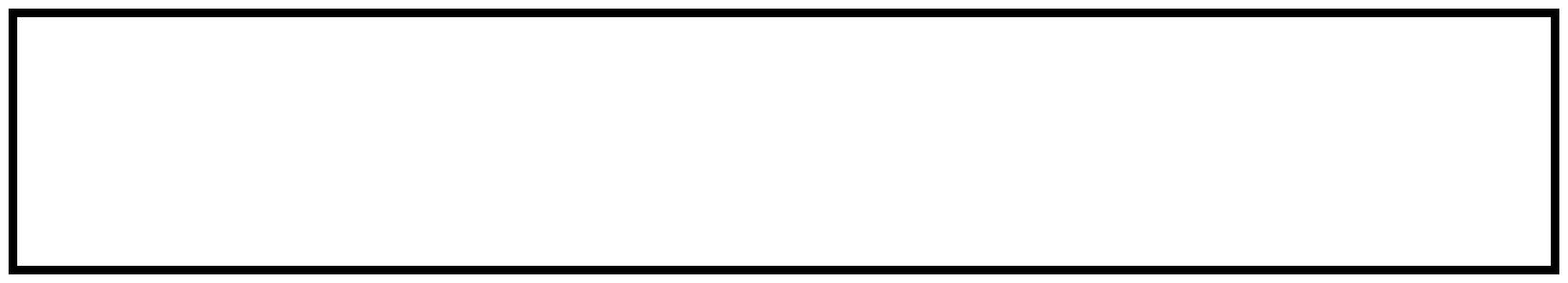 2015-2016 CURRICULUM GUIDECOMMUNICATION STUDIESDEGREE: BACONTACT PERSON: DEREK BUESCHERNOTES:*Five elective units selected and approved trough advising from COMM 252, 291, 299, 308, 321, 322, 343, 344, 346, 347A, 347B, 348, 360, 368, 370, 373, 381, 384, 399, 422, 444, 450, 460, 461, 481, 498; once requirements for #2 and #3 above have been met, additional courses from 330, 331, 343, 344, or 373 may be counted as an elective** Senior Seminar: At least one of the five elective units must be a senior capstone selected from COMM 442, 444, 450, 460, 461, and 481.*** Of the three units of upper division coursework required outside the first major, the Connections course will count for one unless it is used to meet a major requirement.Majors and minors may satisfy no more than one university core requirement from Communication Studies offerings.THE UNIVERSITY OF PUGET SOUND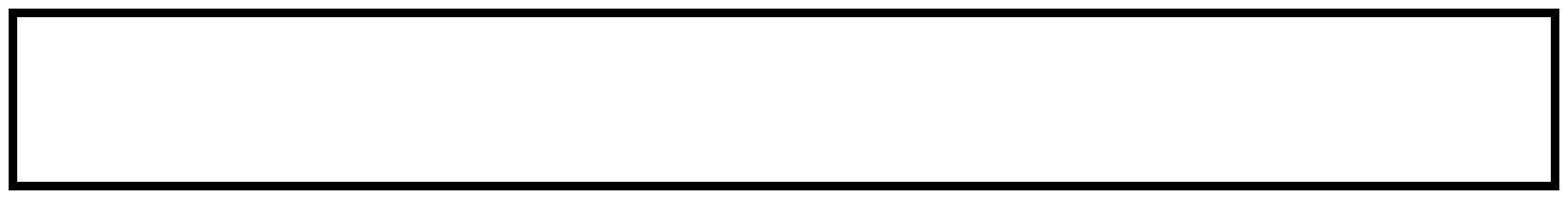 COURSE CHECKLISTCOMMUNICATION STUDIESCORE CURRICULUMMAJOR REQUIREMENTSCOMM 150-199 COMM 230 and COMM 240 COMM 343, 344, or 373 COMM 330 or 331 COMM Elective *COMM Elective *COMM Elective *COMM Elective *COMM Elective *Senior Seminar**A suggested four-year program:A suggested four-year program:A suggested four-year program:Fall Semester ClassesSpring Semester ClassesFreshmanUnitsUnitsUnitsSSI 11SSI 21Elective1COMM class numbered 150-1991Approaches core1Approaches core1FL (if needed) or elective1FL (if needed) or elective1SophomoreUnitsUnitsUnitsCOMM 230 or COMM 2401COMM 230 or 240 1Approaches core1COMM elective**1Elective1Approaches core1Elective1Elective1JuniorUnitsUnitsUnitsJuniorUnitsUnitsUnitsCOMM 343, 344, or 3731COMM 330 or 3311COMM elective*1COMM Elective*1Approaches core1Elective1Elective1Elective1SeniorUnitsUnitsUnitsElective1COMM elective* or Senior Seminar**1CN core***1Major elective or Internship1COMM elective (Internship allowed)1Elective1Senior seminar** or COMM elective*1Elective1Puget Sound requires a total of 32 units to graduate.UNIVERSITY CORECRSTERMGRADESSI1SSI2ARHMMANSSLCNKEYKEYKEYKEYKEYSSI1= Seminar in Scholarly Inquiry1MA= Mathematical ApproachesMA= Mathematical ApproachesMA= Mathematical ApproachesMA= Mathematical ApproachesSSI2= Seminar in Scholarly Inquiry2NS= Natural Scientific ApproachesNS= Natural Scientific ApproachesNS= Natural Scientific ApproachesNS= Natural Scientific ApproachesAR= Artistic ApproachesSL= Social Scientific ApproachesSL= Social Scientific ApproachesSL= Social Scientific ApproachesSL= Social Scientific ApproachesHM= Humanistic ApproachesCN= ConnectionsCN= ConnectionsCN= ConnectionsCN= ConnectionsFL= Foreign LanguageFL= Foreign LanguageFL= Foreign LanguageFL= Foreign Language